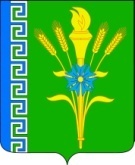 АДМИНИСТРАЦИЯ ТРЕХСЕЛЬСКОГО СЕЛЬСКОГОПОСЕЛЕНИЯ УСПЕНСКОГО РАЙОНА  ПОСТАНОВЛЕНИЕ10 июня  2019 года					                            № 39с. ТрехсельскоеО мерах по обеспечению пожарной безопасности на территории Трехсельского сельского поселения летний пожароопасный период 2019год.        В соответствии с федеральными законами от 06.03.2003 г. №  131-ФЗ «Об общих принципах организации местного самоуправления в РФ», Федеральным законом от 21 декабря 1994 г. № 69-ФЗ «О пожарной безопасности», Законом Краснодарского края от 31 марта 2000 года № 250-КЗ «О пожарной безопасности в Краснодарском крае», правил благоустройства Трехсельского сельского поселения, Уставом Трехсельского сельского поселения, а также в целях обеспечения пожарной безопасности территории Трехсельского сельского поселения, предупреждения чрезвычайных ситуаций, связанных с природными пожарами,  п о с т а н о в л я ю:      1. Обеспечить противопожарный режим на территории Трехсельского сельского поселения.       1.1. Запретить:         - разведение костров, сжигание мусора, сухой травы и стерни вблизи жилых домов и объектов экономики;         - проведения пожароопасных работ на пожароопасных участках;       1.2. Начальнику ПЧ-21 Каранаеву В.А. организовать подготовку техники для возможного использования в случае ЧС, связанное с природными пожарами;     2. Обнародовать настоящее постановление и разместить на официальном сайте администрации Трехсельского сельского поселения.    3.  Контроль за исполнение настоящего постановления оставляю за собой.    4. Настоящее постановление вступает в силу с момента его обнародования.Глава Трехсельского сельскогопоселения Успенского района                                                              Т.И. Калза